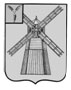 АДМИНИСТРАЦИЯ ПИТЕРСКОГО МУНИЦИПАЛЬНОГО РАЙОНА САРАТОВСКОЙ ОБЛАСТИР А С П О Р Я Ж Е Н И Еот 10 сентября 2021 года №156-рс. ПитеркаОб утверждении перечня мест с массовым пребыванием людей (граждан) на территории Питерского муниципального районаВ целях обеспечения антитеррористической защищенности мест с массовым пребыванием людей на территории Питерского муниципального района, в соответствии с постановлением Правительства Российской Федерации от 25 марта 2015 года №272 «Об утверждении требований к антитеррористической защищенности мест массового пребывания людей и объектов (территорий), подлежащих обязательной охране полицией, и форм паспортов безопасности таких мест и объектов (территорий)», руководствуясь Уставом Питерского муниципального районаУтвердить перечень мест с массовым пребыванием людей (граждан) на территории Питерского муниципального района согласно приложениям №1, 2, 3, 4, 5.Признать утратившим силу следующие муниципальные акты:распоряжение администрации Питерского муниципального района от 11 октября 2001 года №123-р «О создании межведомственной комиссии по обследованию объектов с массовым скоплением людей на их техническую пригодность и безопасность»;распоряжение администрации Питерского муниципального района от 4 апреля 2016 года №60-р «Об утверждении перечня объектов с массовым пребыванием людей на территории Питерского муниципального района»;распоряжение администрации Питерского муниципального района от 7 апреля 2016 года №75-р «О создании межведомственной комиссии по определению мест с массовым пребыванием людей на территории Питерского муниципального определению мест с массовым пребыванием людей на территории Питерского муниципального района»;распоряжение администрации Питерского муниципального района от 14 января 2019 года №3-р «Об утверждении перечня объектов с массовым пребыванием людей на территории Питерского муниципального района»;распоряжение администрации Питерского муниципального района от 20 марта 2019 года №34-р «Об утверждении перечня мест с массовым пребыванием людей (граждан) на территории Питерского муниципального района».Настоящее распоряжение вступает в силу со дня опубликования и подлежит размещению на официальном сайте администрации Питерского муниципального района в информационно-телекоммуникационной сети  «Интернет» по адресу: http://питерка.рф/.Контроль за исполнением настоящего распоряжения оставляю за собой.Глава муниципального района                                                                            А.А. РябовПриложение №1 к распоряжению администрации муниципального района от 10 сентября 2021 года №156-рОбъекты образования муниципального районаПриложение №2 к распоряжению администрации муниципального района от 10 сентября 2021 года №156-рОбъекты здравоохраненияПриложение №3 к распоряжению администрации муниципального района от 10 сентября 2021 года №156-рОбъекты культурыПриложение №4 к распоряжению администрации муниципального района от 10 сентября 2021 года №156-рОбъекты религиозных организацийПриложение №5 к распоряжению администрации муниципального района от 10 сентября 2021 года №156-рОбъекты с массовым пребывание людей№Полное наименование объектаАдрес1Муниципальное общеобразовательное учреждение «Средняя общеобразовательная школа с.Питерка Питерского района Саратовской области»413320, Саратовская область, Питерский район, с.Питерка, ул.Советская, 492Муниципальное общеобразовательное учреждение «Средняя общеобразовательная школа с.Мироновка Питерского района Саратовской области»413322, Саратовская область, Питерский район, с.Мироновка, ул.Заречная, 13Муниципальное общеобразовательное учреждение «Средняя общеобразовательная школа п.Новореченский Питерского района Саратовской области»413321, Саратовская область, Питерский район, п.Новореченский, ул.Ленина, 334Муниципальное общеобразовательное учреждение «Средняя общеобразовательная школа с.Новотулка Питерского района Саратовской области»413323, Саратовская область, Питерский район, с.Новотулка, ул.Советская, 505Муниципальное общеобразовательное учреждение «Средняя общеобразовательная школа с.Козловка Питерского района Саратовской области»413325, Саратовская область, Питерский район, с.Козловка, ул.Молодежная, 336Муниципальное общеобразовательное учреждение «Средняя общеобразовательная школа с.Агафоновка Питерского района Саратовской области имени Героя Советского союза Н.М. Решетникова».413311, Саратовская область, Питерский район, с.Агафоновка, ул.Колхозная, 357Муниципальное общеобразовательное учреждение «Средняя общеобразовательная школа п.Трудовик Питерского района Саратовской области»413314, Саратовская область, Питерский район, п.Трудовик, ул.Ленина, 368Муниципальное общеобразовательное учреждение «Средняя общеобразовательная школа с.Алексашкино Питерского района Саратовской области»413324, Саратовская область, Питерский район, с.Алексашкино, пер.Школьный, 59Муниципальное общеобразовательное учреждение «Средняя общеобразовательная школа п.Нариманово Питерского района Саратовской области»413310, Саратовская область, Питерский район, п.Нариманово, ул.Центральная, 2А, пом.210Муниципальное общеобразовательное учреждение «Средняя общеобразовательная школа с.Малый Узень Питерского района Саратовской области»413330, Саратовская область, Питерский район, с.Малый Узень, ул.Гагарина, 311Муниципальное общеобразовательное учреждение «Средняя общеобразовательная школа п.Нива Питерского района Саратовской области»413312, Саратовская область, Питерский район, п.Нива, ул.Первомайская, 512Муниципальное общеобразовательное учреждение «Средняя общеобразовательная школа с.Запрудное Питерского района Саратовской области»413313, Саратовская область, Питерский район, с.Запрудное, ул.Советская, 613Муниципальное дошкольное образовательное учреждение «Детский сад «Теремок» с.Питерка Питерского района Саратовской области413320, Саратовская область, Питерский район, с.Питерка, ул.Ленина, 9414Муниципальное дошкольное образовательное учреждение «Детский сад «Чебурашка» с.Питерка Питерского района Саратовской области413320, Саратовская область, Питерский район, с.Питерка, ул.Ленина, 1615Муниципальное дошкольное образовательное учреждение «Детский сад «Березка» с.Питерка Питерского района Саратовской области413320, Саратовская область, Питерский район, с.Питерка, ул.Юбилейная, 10116Муниципальное дошкольное образовательное учреждение «Детский сад «Тополек» с.Малый Узень Питерского района Саратовской области413330, Саратовская область, Питерский район, с.Малый Узень, ул.Комсомольская, 2а17Муниципальное дошкольное образовательное учреждение «Детский сад «Ручеек» п.Нива Питерского района Саратовской области413312, Саратовская область, Питерский район, п.Нива, ул.Первомайская, 718Муниципальное дошкольное образовательное учреждение «Детский сад «Полянка» с.Запрудное Питерского района Саратовской области413313 Саратовская область, Питерский район, с.Запрудное, пер.Мирный, 219Муниципальное дошкольное образовательное учреждение «Детский сад «Солнышко» с.Агафоновка Питерского района Саратовской области413311, Саратовская область, Питерский район, с.Агафоновка, ул.Колхозная, 2920Муниципальное дошкольное образовательное учреждение «Детский сад «Полюшко» п.Нариманово Питерского района Саратовской области413310, Саратовская область, Питерский район, п.Нариманово, ул.Центральная, 2А, пом.121Муниципальное дошкольное образовательное учреждение «Детский сад «Сказка» ст.Питерка Питерского района Саратовской области413310, Саратовская область, Питерский район, ст.Питерка, ул.Школьная, 2122Муниципальное дошкольное образовательное учреждение «Детский сад «Вишенка» п.Зеленый Луг Питерского района Саратовской области413320, Саратовская область, Питерский район, п.Зеленый Луг, ул.Комсомольская, 923Муниципальное дошкольное образовательное учреждение «Детский сад общеразвивающего вида «Родничок» с.Моршанка Питерского района Саратовской области413322, Саратовская область, Питерский район, с.Моршанка, ул.Революционная, 524Муниципальное дошкольное образовательное учреждение «Детский сад «Колосок» с.Мироновка Питерского района Саратовской области413322, Саратовская область, Питерский район, с.Мироновка, ул.Садовая, 625Муниципальное дошкольное образовательное учреждение «Детский сад «Сказка» с.Новотулка Питерского района Саратовской области413323, Саратовская область, Питерский район, с.Новотулка, ул.Советская, 1326Муниципальное дошкольное образовательное учреждение «Детский сад «Ягодка» п.Привольный Питерского района Саратовской области413323, Саратовская область, Питерский район, п.Привольный, ул.Юбилейная, 1627Муниципальное дошкольное образовательное учреждение «Детский сад «Ивушка» с.Козловка Питерского района Саратовской области413325, Саратовская область, Питерский район, с.Козловка, ул.Молодежная, 5128Муниципальное дошкольное образовательное учреждение «Детский сад «Солнышко» п.Трудовик Питерского района Саратовской области413314, Саратовская область, Питерский район, п.Трудовик, ул.Советская, 2129Муниципальное дошкольное образовательное учреждение «Детский сад «Ромашка» с.Алексашкино Питерского района Саратовской области413324, Саратовская область, Питерский район, с.Алексашкино, ул.Ленина, 24а30.Муниципальное образовательное учреждение дополнительного образования детей «Детско-юношеская спортивная школа» с.Питерка Питерского района Саратовской области413320, Саратовская область, Питерский район, с.Питерка, ул.Молодежная, 12ВЕРНО: Заместитель главы администрации муниципального района – руководитель аппарата администрации муниципального района                          Т.В. Брусенцева№Полное наименование объектаАдрес1Государственное учреждение здравоохранения Саратовской области «Питерская районная больница»Саратовская область, Питерский район, с.Питерка ул.40 лет Победы, 1А2Государственное учреждение здравоохранения Саратовской области «Питерская районная больница» (поликлиника)Саратовская область, Питерский район, с.Питерка ул.Советская, 423Врачебная амбулатория с.АлексашкиноСаратовская область, Питерский район, с.Алексашкино пер.Школьный, 74Врачебная амбулатория с.МироновкаСаратовская область, Питерский район, с.Мироновка ул.Советская, 145Врачебная амбулатория с.НовотулкаСаратовская область, Питерский район, с.Новотулка ул.Чапаева,116Отделение врача общий практики с.Малый УзеньСаратовская область, Питерский район, с.Малый Узень ул.Ленина, 2А7Отделение врача общий практики п.НиваСаратовская область, Питерский район, п.Нива ул.Комсомольская, 188Фельдшерско-акушерский пункт п.НовореченскийСаратовская область, Питерский район, п.Новореченский ул.Ленина, 489Фельдшерско-акушерский пункт п.ТрудовикСаратовская область, Питерский район, п.Трудовик ул.Ленина, 2910Фельдшерско-акушерский пункт с.МоршанкаСаратовская область, Питерский район, с.Моршанка ул.Набережная, 2911Фельдшерско-акушерский пункт ст.ПитеркаСаратовская область, Питерский район, ст.Питерка ул.Радищева, 8612Фельдшерско-акушерский пункт с.ЗапрудноеСаратовская область, Питерский район, с.Запрудное ул.Кооперативная, 713Фельдшерско-акушерский пункт п.НаримановоСаратовская область, Питерский район, п.Нариманово ул.Центральная, 2014Фельдшерско-акушерский пункт п.Опытная станцияСаратовская область, Питерский район, п.Опытная станция ул.Вавилова, 1515Фельдшерско-акушерский пункт п.ПервопитерскийСаратовская область, Питерский район, п.Первопитерский ул.Колхозная, 2/216Фельдшерско-акушерский пункт п.ПривольныйСаратовская область, Питерский район, п.Привольный ул.Советская, 12/117Фельдшерско-акушерский пункт п.ПриозерныйСаратовская область, Питерский район, п.Приозерный ул.Колхозная, 5/118Фельдшерско-акушерский пункт п.РуновскийСаратовская область, Питерский район, п.Руновский ул.Московская, 3/219Фельдшерско-акушерский пункт с.АгафоновкаСаратовская область, Питерский район, с.Агафоновка ул.Колхозная, 52/120Фельдшерско-акушерский пункт с.КозловкаСаратовская область, Питерский район, с.Козловка ул.Советская, 32/2ВЕРНО: Заместитель главы администрации муниципального района – руководитель аппарата администрации муниципального района                          Т.В. Брусенцева№Полное наименование объектаАдрес1Муниципальное бюджетное учреждение культуры «Централизованная клубная система Питерского муниципального района Саратовской области»412320, Саратовская область, Питерский район, с.Питерка, ул.им.Ленина, 102ВЕРНО: Заместитель главы администрации муниципального района – руководитель аппарата администрации муниципального района                          Т.В. Брусенцева№Полное наименование объектаАдрес1Местная религиозная организация православный Приход храма Архангела Михаила с.Питерка Питерского района Саратовской области Покровской Епархии Русской Православной Церкви (Московский Патриархат)412320, Саратовская область, Питерский район, с.Питерка, ул.им.Ленина, 1302Местная мусульманская религиозная организация махаля г.Новоузенска Саратовской области Духовного управления мусульман Саратовской области412320, Саратовская область, Питерский район, с.Питерка, ул.Чапаева, 14ВЕРНО: Заместитель главы администрации муниципального района – руководитель аппарата администрации муниципального района                          Т.В. Брусенцева№Полное наименование объектаАдрес1Центральная площадь с.Питерка412320, Саратовская область, Питерский район, с.Питерка, ул.им.Ленина, 101ВЕРНО: Заместитель главы администрации муниципального района – руководитель аппарата администрации муниципального района                          Т.В. Брусенцева